 May Field Tour Agenda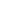 Wednesday, June 15th, 20229:30am – 2:30pm9:30 am – Welcome, Introductions & Logistics: Nikia Hernandez10:00 am – Travel to Site 1: drive time ~30-45 minutes10:45 am – Site 1: Riparian Reserves & Management: Elizabeth Robinson/IDTVariation by land allocation (Matrix, LSR, AWA); Ecological sensitivities (listed fish, bogs/wetlands and other habitat, geohazards11:45 am – Travel to Site 2: Drive time ~ 20-30 minutes12:15 pm – Site 2: Lunch & Business Meeting – Janene RitchieReview/approve April meeting notes - AllTreasurer’s Report – David OwenRevisit CFC Board Representative – Pete Krabbe1:15 pm - Site 2: Dispersed Recreation Challenges: Kacy Smith/IDTLoving the place to death – opportunities/benefits vs. drawbacks/costs + Riparian Reserves, if time.2:15 pm – Wrap-up & Farewell:  Nikia Hernandez2:30 pm – Travel HomeUpcoming Meetings & Events: July Meeting: Wed, July 20th: 9am, St. Mary’s, Toledo, WAAugust Meeting/Field Tour?: Wed, August 17th, TBDSeptember Meeting/Field Tour?: Wed, September 21, TBD